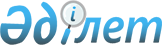 О внесении изменений и дополнений в решение 3 сессии Петропавловского городского маслихата от 15 декабря 2007 года N 2 "О бюджете города Петропавловска на 2008 год"Решение маслихата города Петропавловска Северо-Казахстанской области от 1 апреля 2008 года N 1. Зарегистрировано Управлением юстиции города Петропавловска Северо-Казахстанской области 30 апреля 2008 года N 13-1-117

      В соответствии со статьей 31 Закона Республики Казахстан от 23 января 2001 года N 148 "О местном государственном управлении в Республике Казахстан", статьями 111, 116 Бюджетного кодекса Республики Казахстан от 24 апреля 2004 года N 548-П, решением сессии областного маслихата от 18 марта 2008 года N 5/3 "О внесении изменений и дополнений в решение областного маслихата N 4/2 от 13 декабря 2007 года "Об областном бюджете на 2008 год" внести в решение городского маслихата от 15 декабря 2007 года N 3/2 "О бюджете города Петропавловска на 2008 год" следующие изменения и дополнения:



      1. В пункте 1:

      в подпункте 1) цифру "8735789" заменить цифрой "8884125";

      цифру "4159073" заменить цифрой "4293791";

      цифру "2194865" заменить цифрой "2208483";

      в подпункте 2) цифру "8951636" заменить цифрой "9071743";

      в подпункте 3) цифру "-215847" заменить цифрой "-187618";

      в подпункте 5) цифру "56500" заменить цифрой "86500";

      цифру "56500" заменить цифрой "86500";

      в подпункте 6) цифру "-272347" заменить цифрой "-274118";

      в подпункте 7) цифру "272347" заменить цифрой "274118".

      2. В пункте 2 абзац 2 исключить.

      3. В пункте 6 цифру "21704" заменить цифрой "91704";

      цифру "10868" заменить цифрой "80868".

      4. В пункте 11 цифру "171191" заменить цифрой "173331".

      5. Приложение 1, 2, 4 к указанному решению изложить в новой редакции согласно приложению 1, 2, 4 к настоящему решению.



      6. Настоящее решение вводится в действие с 1 января 2008 года.      Председатель сессии                       Секретарь

      городского маслихата                       городского маслихата

Приложение 1

к решению внеочередной 6 сессии

городского маслихата IV созыва N 1

от 1 апреля 2008 годаБюджет города Петропавловска на 2008 год

Приложение 2        

к решению внеочередной 6 сессии

городского маслихата IV созыва N 1

от 1 апреля 2008 годаПеречень бюджетных программ развития с разделением на бюджетные инвестиционные проекты и программы городского бюджета на 2008 год

Приложение 4

к решению внеочередной 6 сессии

городского маслихата IV созыва N 1

от 1 апреля 2008 годаПеречень видов социальной помощи, предусмотренной по программе"Социальная помощь отдельным категориям нуждающихся граждан порешениям местных представительных органов"
					© 2012. РГП на ПХВ «Институт законодательства и правовой информации Республики Казахстан» Министерства юстиции Республики Казахстан
				КатегорияКатегорияКатегорияКатегорияСумма

(тыс. тенге)КлассКлассКлассСумма

(тыс. тенге)ПодклассПодклассСумма

(тыс. тенге)НаименованиеСумма

(тыс. тенге)1. Доходы8 884 1251Налоговые поступления4 293 7913Социальный налог2 973 3491Социальный налог2 973 3494Налоги  на собственность851 9481Налоги на имущество513 0973Земельный налог173 0014Налог на транспортные средства 165 8505Внутренние налоги на товары, работы и услуги386 1942Акцизы224 8143Поступления за использование природных и других  ресурсов76 6504Сборы за ведение предпринимательской и профессиональной деятельности84 7308Обязательные платежи, взимаемые за совершение юридически значимых действий и (или) выдачу документов уполномоченными на то государственными органами или должностными лицами82 3001Государственная пошлина 82 3002Неналоговые поступления13 8861Доходы от государственной собственности 5 4101Поступления части чистого дохода государственных предприятий 4105Доходы от аренды имущества, находящегося в государственной собственности 5 0006Прочие неналоговые поступления8 4761Прочие неналоговые поступления8 4763Поступления от продажи основного капитала 2 367 9651Продажа государственного имущества, закрепленного за государственными учреждениями2 230 0001Продажа государственного имущества, закрепленного за государственными учреждениями2 230 0003Продажа земли и нематериальных активов137 9651Продажа земли 133 1662Продажа нематериальных активов4 7994Поступления трансфертов2 208 4832Трансферты из вышестоящих органов государственного управления2 208 4832Трансферты из областного бюджета2 208 483Функц груп.Функц груп.Функц груп.Функц груп.Сумма

(тыс.

тенге)АдминистраторАдминистраторАдминистраторСумма

(тыс.

тенге)ПрограммаПрограммаСумма

(тыс.

тенге)НаименованиеСумма

(тыс.

тенге)2. Затраты9 071 7431Государственные услуги общего характера227 199112Аппарат маслихата района (города областного значения)16 0481Обеспечение деятельности маслихата района (города областного значения)16 048122Аппарат акима района (города областного значения)158 3401Обеспечение деятельности акима района ( города областного значения)147 8388Обучение государственных служащих компьютерной грамотности10 502452Отдел финансов района (города областного значения)34 9341Обеспечение деятельности Отдела финансов20 7903Проведение оценки имущества в целях налогообложения1 51711Учет, хранение, оценка и реализация имущества, поступившего в коммунальную собственность12 627453Отдел экономики и бюджетного планирования района (города областного значения)17 8771Обеспечение деятельности отдела экономики и бюджетного планирования17 8772Оборона9 875122Аппарат акима района (города областного значения)9 8755Мероприятия в рамках исполнения всеобщей воинской обязанности9 8753Общественный порядок, безопасность, правовая, судебная, уголовно-исполнительная деятельность42 021458Отдел жилищно-коммунального хозяйства, пассажирского транспорта и автомобильных дорог района (города областного значения)42 02121Эксплуатация оборудования и средств по регулированию дорожного движения в населенных пунктах42 0214Образование3 299 830464Отдел образования района (города областного значения)3 253 3071Обеспечение деятельности отдела образования10 1673Общеобразовательное обучение 2 280 0884Информатизация системы образования в государственных учреждениях образования района (города областного значения)4 1985Приобретение и доставка учебников, учебно-методических комплексов для государственных учреждений образования района (города областного значения)27 0606Дополнительное образование для детей 143 5769Обеспечение деятельности организаций дошкольного воспитания и обучения624 48510Внедрение системы интерактивного обучения в государственной системе начального, основного среднего и общего среднего образования116 639116Развитие человеческого капитала в рамках электронного правительства47 094467Отдел строительства района (города областного значения)46 5232Развитие объектов образования.46 5236Социальная помощь и социальное обеспечение544 008451Отдел занятости и социальных программ района (города областного значения)532 0081Обеспечение деятельности отдела занятости и социальных программ38 4392Программа занятости45 7595Государственная адресная социальная помощь68 0186Жилищная помощь105 4227Социальная помощь отдельным категориям нуждающихся граждан по решениям местных представительных  органов173 3318Социальная поддержка военнослужащих внутренних войск и срочной службы10 37710Материальное обеспечение детей-инвалидов, воспитывающихся и обучающихся на дому3 01911Оплата услуг по зачислению, выплате и доставке пособий и других социальных выплат1 74413Социальная адаптация лиц, не имеющих определенного местожительства17 55314Оказание социальной помощи нуждающимся гражданам на дому27 61616Государственные пособия на детей до 18 лет19 40017Обеспечение нуждающихся инвалидов обязательными гигиеническими средствами и предоставление услуг специалистами жестового языка, индивидуальными помощниками в соответствии с индивидуальной программой реабилитации инвалида 21 330464Отдел образования района (города областного значения)12 0008Социальная поддержка обучающихся и воспитанников организаций образования очной формы обучения12 0007Жилищно-коммунальное хозяйство4 050 919467Отдел строительства района (города областного значения)3 434 8663Строительство жилья1 654 2814Развитие и обустройство инженерно-коммуникационной инфраструктуры1 700 0216Развитие системы водоснабжения37 5647Развитие объектов благоустройства43 000458Отдел жилищно-коммунального хозяйства, пассажирского транспорта и автомобильных дорог района (города областного значения)616 05312Функционирование системы водоснабжения и водоотведения55 37715Освещение улиц в населенных пунктах218 95516Обеспечение санитарии населенных пунктов174 33717Содержание мест захоронений и захоронение безродных13 31618Благоустройство и озеленение населенных пунктов153 06826Организация эксплуатации тепловых сетей, находящихся в коммунальной собственности районов (городов областного значения)1 0008Культура, спорт, туризм и информационное пространство310 999465Отдел физической культуры и спорта района (города областного значения)34 9716Проведение спортивных соревнований на районном (города областного значения) уровне4 9717Подготовка и участие членов  сборных команд района (города областного значения) по различным видам спорта на областных спортивных соревнованиях30 000455Отдел культуры и развития языков района (города областного значения)131 2411Обеспечение деятельности отдела культуры и развития языков7 8793Поддержка культурно - досуговой работы90 5096Функционирование районных (городских) библиотек20 5227Развитие государственного языка и других языков народа Казахстана 12 331456Отдел внутренней политики района (города областного значения)75 1681Обеспечение деятельности отдела внутренней политики41 0382Проведение государственной информационной политики через средства массовой информации26 1303Реализация региональных программ в сфере молодежной политики.8 000465Отдел физической культуры и спорта района (города областного значения)3 3711Обеспечение деятельности отдела физической культуры и спорта3 371467Отдел строительства района (города областного значения)66 2488Развитие объектов физической культуры и спорта39 52811Развитие объектов культуры26 72010Сельское, водное, лесное, рыбное хозяйство, особоохраняемые природные территории, охрана окружающей среды и животного мира, земельные отношения17 753463Отдел земельных отношений района (города областного значения)15 9531Обеспечение деятельности отдела земельных отношений15 953467Отдел строительства района (города областного значения)1 80010Развитие объектов сельского хозяйства1 80011Промышленность, архитектурная, градостроительная и строительная деятельность12 850467Отдел строительства района (города областного значения)12 8501Обеспечение деятельности отдела  строительства12 85012Транспорт и коммуникации445 309458Отдел жилищно-коммунального хозяйства, пассажирского транспорта и автомобильных дорог района (города областного значения)445 30922Развитие транспортной инфраструктуры6 10023Обеспечение функционирования автомобильных дорог 439 20913Прочие110 623452Отдел финансов района (города областного значения)91 70412Резерв местного исполнительного органа района (города областного значения) 91 704458Отдел жилищно-коммунального хозяйства, пассажирского транспорта и автомобильных дорог района (города областного значения)14 5191Обеспечение деятельности отдела жилищно-коммунального хозяйства, пассажирского транспорта и автомобильных дорог14 519469Отдел предпринимательства района (города областного значения)4 4001Обеспечение деятельности отдела предпринимательства4 40015Трансферты357452Отдел финансов района (города областного значения)3576Возврат неиспользованных (недоиспользованных) целевых трансфертов3573. Операционное сальдо-187 6184. Чистое бюджетное кредитование0Бюджетные кредиты0КатегорияКлассПод-

кла

ссНаименованиеСумма

(тыс.

тенге)Погашение бюджетных кредитов05. Сальдо по операциям с финансовыми активами86 500Приобретение финансовых активов86 50013Прочие86 500452Отдел финансов района (города областного значения)86 50014Формирование или увеличение уставного капитала юридических лиц86 500Поступления от продажи финансовых активов государства06. Дефицит (профицит) бюджета-274 1187. Финансирование дефицита (использование профицита) бюджета274 1187Поступления займов289 0001Внутренние государственные займы289 0002Договоры займа289 000Сумма (тыс.

тенге)АдмминистраторАдмминистраторАдмминистраторСумма (тыс.

тенге)ПрограммаПрограммаСумма (тыс.

тенге)НаименованиеСумма (тыс.

тенге)Погашение займов42 22914Обслуживание долга2 229452Отдел финансов района (города областного значения)2 2295Обслуживание долга местных исполнительных органов2 22916Погашение займов40 000452Отдел финансов района (города областного значения)40 0009Погашение долга местного исполнительного органа. Перед вышестоящим бюджетом40 000КлассКлассКлассПодклассПодклассНаименование8Движение остатков бюджетных средств 27 3471Остатки бюджетных средств 27 3471Свободные остатки бюджетных средств 27 347Свободные остатки бюджетных средств 27 347Функциональная группаФункциональная группаФункциональная группаФункциональная группаСумма (тыс.

тенге)АдминистраторАдминистраторАдминистраторСумма (тыс.

тенге)ПрограммаПрограммаСумма (тыс.

тенге)НаименованиеСумма (тыс.

тенге)Всего3 703 831Инвестиционные программы2 003 8101Государственные услуги общего характера10 502122Аппарат акима района (города областного значения)10 5028Обучение государственных служащих компьютерной грамотности10 5024Образование97 815464Отдел образования района (города областного значения)51 2924Информатизация системы образования в государственных учреждениях образования района (города областного значения)4 198116Развитие человеческого капитала в рамках электронного правительства47 094467Отдел строительства района (города областного значения)46 5232Развитие объектов образования46 523в том числе:реконструкция детского сада по ул. Сатпаева, 3746 5237Жилищно-коммунальное хозяйство1 734 845467Отдел строительства района (города областного значения)1 734 8453Строительство жилья1 654 281в том числе:строительство арендного, коммунального жилья  447 000задел кредитных жилых домов289 000задел ипотечного жилья150 000в том числе разработка ПСД 9 232строительство ипотечного жилья по ул Юбилейная 95 кв233 197строительство ипотечного жилья по ул Юбилейная 80 кв198 275строительство ипотечного жилья по ул Юбилейная 75 кв217 712строительство ипотечного жилья по ул Юбилейная 60 кв117 147техническая инвентаризация жилых домов1 000разработка ПДП поселка Борки500разработка ПСД на строительство жилых домов4506Развитие системы водоснабжения37 564в том числе:реконструкция водопровода по улице Ауэзова 25 064реконструкция водопровода по ул. Шухова12 5007Развитие объектов благоустройства43 000в том числе:реконструкция ул Конституции Казахстана3 000строительство стел на въезде в город40 0008Культура, спорт, туризм и информационное пространство66 248467Отдел строительства района (города областного значения)66 2488Развитие объектов физической культуры и спорта39 528в том числе:строительство легкоатлетического манежа10 528строительство мини - футбольных площадок29 00011Развитие объектов культуры26 720в том числе:реконструкция клуба в поселке Заречный26 72010Сельское, водное, лесное, рыбное хозяйство, особоохраняемые природные территории, охрана окружающей среды и животного мира, земельные отношения1 800467Отдел строительства района (города областного значения)1 80010Развитие объектов сельского хозяйства1 800в том числе:строительство биотермической ямы1 80012Транспорт и коммуникации6 100458Отдел жилищно-коммунального хозяйства, пассажирского транспорта и автомобильных дорог района (города областного значения)6 10022Развитие транспортной инфраструктуры6 100в том числе:строительство светофорного объекта по ул. Ауэзова-Чайковского6 10013Прочие86 500452Отдел финансов района (города областного значения)86 50014Формирование или увеличение уставного капитала юридических лиц86 500Инвестиционные проекты1 700 0217Жилищно-коммунальное хозяйство1 700 021467Отдел строительства района (города областного значения)1 700 0214Развитие и обустройство инженерно-коммуникационной инфраструктуры1 700 021в том числе:развитие и обустройство инженерно-коммуникационной инфраструктуры1 025 000ремонт и реконструкция инженерно-коммуникационной инфраструктуры300 000строительство инженерно-коммуникационных сетей к строящимся жилым домам369 871разработка ПСД на  развитие и обустройство инженерно-коммуникационной инфраструктуры150техническая инвентаризация инженерных сетей1 500изготовление землеустроительных проектов, государственных актов на земельные участки по развитию и обустройству инженерно-коммуникационной инфраструктуры застройки Южной части города Петропавловска, для строительства инженерно-коммуникационной сети и благоустройства объектов жилищного строительства3 500N

п/пНаименованиесумма1Социальная помощь инвалидам и участникам Великой Отечественной войны на услуги бань и парикмахерских1 5242Социальная помощь инвалидам и участникам Великой Отечественной войны на зубопротезирование9803Социальная помощь инвалидам и участникам Великой Отечественной войны на санаторно-курортное лечение14 8404Социальная помощь больным туберкулезом на проезд 2 3045Социальная помощь больным туберкулезом на питание 1 8006Социальная помощь на проезд малообеспеченных пенсионеров в дачный сезон 1 1207Социальная помощь Почетным гражданам города Петропавловска858Социальная помощь студентам из малообеспеченных семей3 4389Социальная помощь на содержание жилья, коммунальные услуги и услуги связи инвалидам и участникам Великой Отечественной войны, а также лицам,которым назначены пенсии за особые заслуги перед Республикой Казахстан.19 87210Оказание социальной помощи малоимущим, в связи с ростом цен на продовольственные товары107 30011Единовременная выплата инвалидам и участникам Великой Отечественной войны в честь празднования Дня Победы7 84012Социальная помощь отдельным категориям граждан на авиатуры в город Астану 1 86013Единовременная социальная помощь врачам и выпускникам медицинских высших учебных заведений, прибывающим на постоянную работу в город Петропавловск в размере 200 тыс. тенге 9 00014Оплата коммунальных услуг жителям поселка "Заречный"1 368Итого173 331